УтверждаюПервый проректорФГАОУ ВО «ВолГУ»____________ А.Э.Калинина«___» ____________ 20___ г.ЭКСПЕРТНОЕ ЗАКЛЮЧЕНИЕо возможности опубликованияЭкспертная комиссия ___________________________________________________(секция)ФГАОУ ВО «ВолГУ» в период с _________ 20___ г. по __________ 20___ г. провела экспертизу материалов_____________________________________________________________________________(вид материала (статья, тезисы, отчет, автореферат и т.д.) и его название)_____________________________________________________________________________(ФИО автора/ов)и, руководствуясь Законом РФ «О государственной тайне», Указами Президента РФ № 1203 от 30.11.1995 и № 188 от 06.03.1997, приказом Минобрнауки России № 36с от 10.11.2014, установила, что сведения, содержащиеся в материале, находятся в компетенции ФГАОУ ВО «ВолГУ» и в этом материале  НЕ СОДЕРЖАТСЯ сведения или(содержатся/не содержатся)информация с ограниченным доступом.На публикацию материала 	НЕ ТРЕБУЕТСЯ(требуется/не требуется)получать разрешение Минобрнауки России или других министерств и ведомств.ЗАКЛЮЧЕНИЕ: Рассмотрев представленные материалы по существу содержания, комиссия считает          ВОЗМОЖНЫМ     их опубликование в открытой печати.(возможным/не возможным)Председатель Эксперт Внутривузовская комиссия экспортного контроля подтверждает, что в данных материалахНЕ СОДЕРЖАТСЯ(содержатся/не содержатся)сведения, подпадающие под действие списков контролируемых товаров и технологий, утвержденных Указами Президента РФ № 1661 от 17.12.2011, № 1082 от 28.08.2001, № 36 от 14.01.2003, № 1005 от 08.08.2001, № 202 от 14.02.1996 и № 1083 от 20.08.2007.На публикацию материалов		 НЕ ТРЕБУЕТСЯ(требуется/не требуется)оформление лицензии ФСТЭК РФ или разрешения КЭК РФ.ЗАКЛЮЧЕНИЕ: Рассмотрев представленные материалы по существу содержания, комиссия считает 					  ВОЗМОЖНЫМ(возможным/не возможным)их публикацию в открытой печати.Руководитель группы экспортного контроляЭксперт группы экспортного контроляЭксперт: (должность, ученая степень)«____» _______________ 20___ г.        ___________________/ФИО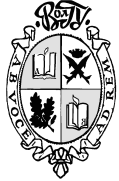 Федеральное государственное автономное образовательноеучреждение высшего образования«Волгоградскийгосударственный университет»АКТпредварительной идентификационной экспертизы продукции__________20___ г. №________УтверждаюПервый проректор, председатель ВКЭКФГАОУ ВО «ВолГУ»____________________ А.Э. Калинина«_____» _______________ 20___ г.1. Наименование и обозначение продукции (тип, модель, заводской номер и др.).2. Код ТН ВЭД России.1. Наименование и обозначение продукции (тип, модель, заводской номер и др.).3. Основная область применения.1. Наименование и обозначение продукции (тип, модель, заводской номер и др.).4. Конечный пользователь.1. Наименование и обозначение продукции (тип, модель, заводской номер и др.).5. Заявленная цель применения.6. Описание и технические характеристики декларируемой продукции (с указанием параметров, соотносимых с указанными в контрольных списках).6. Описание и технические характеристики декларируемой продукции (с указанием параметров, соотносимых с указанными в контрольных списках).7. Результаты сравнительного анализа продукции, перемещаемой через таможенную границу, с сопоставимыми позициями контрольных списков (с указанием их номеров).7. Результаты сравнительного анализа продукции, перемещаемой через таможенную границу, с сопоставимыми позициями контрольных списков (с указанием их номеров).8. Заключение.8. Заключение.